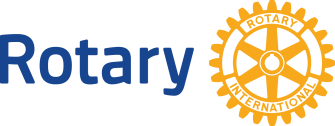 NEW MEMBER EXPECTATIONSComplete five or more expectations to receive your blue badge.   When five or more expectations have been completed return this completed form to the Club Administrator.   You may do this by dropping it off at the registration desk, emailing to rotarylax@charter.net or mailing it to   PO Box 1914, La Crosse, Wisconsin 54602-1914. Name:       EXPECTATIONSDATE COMPLETEDIntroduction of visiting Rotarians and GuestsRotarians in the NewsClassification TalkAttended a club committee meeting.Attended a club Fellowship group.Volunteered at a club-sponsored activity.Attended a club-sponsored special event.Served as a greeterSell Raffle TicketsSell Scrip Kwik Trip CardsVisited or made-up at a different Rotary ClubMet with a Rotary Works Foundation member for an introduction to the foundation.Schedule an activity with a Rotary YouthExchange Student Must have a background check to be one-on-one with a Youth Exchange Students